МИНИСТЕРСТВО ЗДРАВООХРАНЕНИЯ РЕСПУБЛИКИ ДАГЕСТАНГосударственное бюджетное профессиональное образовательное учреждение Республики Дагестан «Дагестанский базовый медицинский колледж им. Р.П.Аскерханова»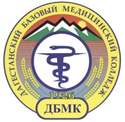 ДОКЛАДна тему:«Использование мультимедийных технологий при изучении терапии»Подготовила: Гаджиомарова Патимат 3В гр.Куратор: Рустамова Р.К.Махачкала  2022г.Мультимедийные презентации – это практическая реализация методологических и теоретических основ формирования информационной культуры педагога. Современному преподавателю все сложнее и сложнее видеть себя в образовательном процессе без помощи компьютера. Многие образовательные учреждения сельской местности и провинциальных небольших городов имеют всего лишь один или несколько компьютеров, которых явно недостаточно для организации процесса обучения.В то же время, большинство преподавателей предпочитает использовать один компьютер и мультимедийный проектор в целях максимальной визуализации учебного процесса. Этот путь во многом является более выигрышным: решается проблема здоровьесбережения (большой экран снимает проблему ограничения работы обучающегося перед экраном монитора); использование проектора позволяет также эффективнее управлять учебным процессом.Подготовка подобных уроков требует еще более тщательной подготовки, чем в обычном режиме. Такие понятия, как сценарий урока, режиссура урока – в данном случае не просто новомодные термины, а важная составная часть подготовки к учебному занятию. Проектируя будущий мультимедийный урок, преподаватель должен продумать последовательность технологических операций, формы и способы подачи информации на большой экран. Стоит сразу же задуматься о том, как преподаватель будет управлять учебным процессом, каким образом будут обеспечиваться педагогическое общение на уроке, постоянная обратная связь с обучающимися, развивающий эффект обучения.На таком уроке преподаватель остается одним из главных участников образовательного процесса, часто и главным источником информации, а мультимедийные технологии применяются им для усиления наглядности, для подключения одновременно нескольких каналов представления информации, для более доступного объяснения учебного материала. В любой момент преподаватель может с помощью гиперссылок перейти к детализации информации, «оживить» изучаемый материал с помощью анимации и т.д.Вполне очевидно, что степень и время мультимедийной поддержки урока могут быть различными: от нескольких минут до полного цикла. Однако мультимедийный урок может выступать и как «мини-технология», то есть как подготовленная преподавателем разработка с заданными учебными целями и задачами, ориентированная на вполне определенные результаты обучения. Такой урок обладает достаточным набором информационной составляющей, дидактическим инструментарием. При его проведении существенно меняется роль преподавателя, который в данном случае является, прежде всего, организатором, координатором познавательной деятельности обучающихся. Проведение урока в режиме мини-технологии отнюдь не означает, что преподаватель лишен возможности маневра и импровизации. Ничего удивительного не будет в том, что у более опытного преподавателя подобный урок может заиграть новыми гранями, пройти привлекательнее, интереснее, динамичнее, нежели у его молодого коллеги. Но урок – мини-технология предполагает существенное уменьшение «педагогического брака» даже начинающим преподавателем.При проектировании будущей мультимедийной презентации разработчик должен задуматься над тем, какие цели он преследует, какую роль этот урок играет в системе уроков по изучаемой теме или всего учебного курса. Для чего предназначена мультимедийная презентация:-     для изучения нового материала, предъявления новой информации;-     для закрепления пройденного, отработки учебных умений и навыков;-     для повторения, практического применения полученных знаний, умений навыков;-     для обобщения, систематизации знаний.Следует сразу определить: благодаря чему будет усилен обучающий и воспитывающий эффект урока, чтобы проведение мультимедийного урока не стало просто данью новомодным увлечениям. Исходя из этого, преподаватель подбирает необходимые формы и методы проведения урока, образовательные технологии, приемы педагогической техники.Мультимедийный урок может достичь максимального обучающего эффекта, если он предстанет осмысленным цельным продуктом, а не случайным набором слайдов. Определенный перечень устной, наглядной, текстовой информации превращает слайд в учебный эпизод. Разработчик должен стремиться превратить каждый из эпизодов в самостоятельную дидактическую единицу.Педагогические справочники определяют дидактическую единицу как логически самостоятельную часть учебного материала, по своему объему и структуре соответствующую таким компонентам содержания как понятие, теория, закон, явление, факт, объект и т.п.Таким образом, готовя учебный эпизод и рассматривая его как дидактическую единицу, разработчик должен ясно представлять, какие учебные задачи он преследует данным эпизодом, какими средствами он добьется их реализации.Одним из очевидных достоинств мультимедийного урока является усиление наглядности. Напомним известную фразу К.Д. Ушинского: «Человеческая природа ясно требует наглядности. Учите человека каким-нибудь пяти не известным ему словам, и он будет долго и напрасно мучиться над ними; но свяжите с картинками двадцать таких слов - и он усвоит их на лету».Использование наглядности тем более актуально, что в учебных заведениях, как правило, отсутствует необходимый набор таблиц, схем, репродукций, иллюстраций. В таком случае проектор может оказать неоценимую помощь. Однако достичь ожидаемого эффекта можно при соблюдении определенных требований к предъявлению наглядности.1.     Узнаваемость наглядности, которая должна соответствовать предъявляемой письменной или устной информации2.     Динамика предъявления наглядности. Время демонстрации должно быть оптимальным, причем соответствовать изучаемой в данный момент учебной информации. Очень важно не переусердствовать с эффектами.3.     Продуманный алгоритм видеоряда изображений. Вспомним уроки, где преподаватель закрывал (переворачивал) подготовленные наглядные пособия, чтобы предъявить их в необходимый момент. Это было крайне неудобно, отнимало у преподавателя время, терялся темп урока. Средства мультимедиа представляют преподавателю возможность представить необходимое изображение с точностью до мгновения. Преподавателю достаточно детально продумать последовательность подачи изображений на экран, чтобы обучающий эффект был максимально большим.4.     Оптимальный размер наглядности. Причем это касается не только минимальных, но и максимальных размеров, которые тоже могут оказывать негативное воздействие на учебный процесс, содействовать более быстрой утомляемости учеников. Преподавателю следует помнить, что оптимальный размер изображения на экране монитора ни в коем случае не соответствует оптимальному размеру изображения большого экрана проектора.5.      Оптимальное количество предъявляемых изображений на экране. Не следует увлекаться количеством слайдов, фото и пр., которые отвлекают обучающихся, не дают сосредоточиться на главном.Современные технологии, как известно, позволяют успешно использовать в мультимедийном уроке фрагменты видеофильмов. Использование видеоинформации и анимации может значительно усилить обучающий эффект. Именно фильм, а точнее небольшой учебный фрагмент, в наибольшей степени способствует визуализации учебного процесса, представлению анимационных результатов, имитационному моделированию различных процессов в реальном времени обучения. Там, где в обучении не помогает неподвижная иллюстрация, таблица, может помочь многомерная подвижная фигура, анимация, кадроплан, видеосюжет и многое другое. Однако при использовании видеоинформации не следует забывать о сохранении темпа урока. Видеофрагмент должен быть предельно кратким по времени, причем преподавателю необходимо позаботиться об обеспечении обратной связи с обучающимися. То есть видеоинформация должна сопровождаться рядом вопросов развивающего характера, вызывающих  на диалог, комментирование происходящего. Ни в коем случае не стоит допускать превращения обучающихся в пассивных созерцателей. Предпочтительнее заменить звуковое сопровождение видеофрагмента живой речью преподавателя и обучающихся.Следует затронуть и другой аспект: проведение самого мультимедийного урока. Как бы ни был разработан урок, многое зависит от того, как преподаватель подготовится к нему. Виртуозное проведение такого занятия сродни работе шоумена какой-нибудь телепередачи. Преподаватель должен не только уверенно владеть компьютером, знать содержание урока, но вести его в хорошем темпе, непринужденно, постоянно вовлекая в познавательный процесс обучающихся.Практика показывает, что, благодаря мультимедийному сопровождению занятий, преподаватель экономит до 30% учебного времени, нежели при работе у  доски. Он не должен думать о том, что ему не хватит места на доске, не стоит беспокоиться о том, какого качества мел, понятно и все написанное. Экономя время, преподаватель может увеличить плотность урока, обогатить его новым содержанием.